Title page:Temporomandibular Joint Dislocation in an 36-month-old Child: A rare emergencyAuthors: ACHABI.N*¹; CHHOUL.H²; RAMDI.H ³   Affiliations:¹ Doctor Resident Department of pediatric dentistry, Faculty of Dental Medicine, Mohammed V University in Rabat, Morocco² Professor of higher education, Department of pediatric dentistry, Faculty of Dental Medicine, Mohammed V Universityin Rabat, Morocco³ Professor of higher education, Department of pediatric dentistry, Faculty of Dental Medicine, Mohammed V Universityin Rabat, Morocco* Correspondence: Dr Najoua ACHABI, Address: Faculty of Dental Medicine, BP 6212 Madinat Al Irfane, Rabat, Morocco. Email: najoua.achabi@gmail.com ORCID ID:  https://orcid.org/0000-0002-5731-5009Phone: +212643324496Temporomandibular Joint Dislocation in an 36-month-old Child: A rare emergencyAbstractTemporomandibular joint (TMJ) dislocation in pediatric population is extremely rare.  In the literature, a few pediatric cases have been reported. we describe, in this reporte, a case of a 36-month-old boy who presented to the department of pediatric dentistry with inability to close his mouth and drooling of saliva. Diagnosis of temporomandibular joint dislocation can be realised based on clinical findings. No complementary studies are required if there is no history of direct mandibular trauma. The maneuver of reduction can be carried out in the field without specific equipment, just with manual reduction.Keywords: Child, dislocation, temporomandibular jointIntroductionTemporomandibular joint (TMJ) dislocation is a painful condition [1, 2] that occurs when the Dislocation refers the phenomenon in which condyle is displaced out of the glenoid fossa and traverses in front of the articular eminence.[3]TMJ dislocation is extremely rare in children [4]. It is caused by trauma or simply from opening the mouth during yawning, vomiting and dental treatment. [5]Impressive, this pathology is very uncomfortable for the patient; pain on the masseter muscle, impossibility to chew, to speak and eat [6]. Therefore, it usually requires urgent medical attention [1].Case ReportA previously healthy 36-month-old boy was referred to the department of pediatric dentistry, Faculty of Dental Medicine in Rabat, Morocco. Two days ago, his mother brought him to the emergency center with complaint of the child not being able to close her mouth and drooling of saliva. This had occurred after crying spells following knee injury. He was seen by the paediatric duty registrar who judged that the knee injury was not so serious. Unfortunately, the first attempt at manual reduction was doomed to failure. The child was transferred to our department two days later and it was still unable to close his mouth.On clinical examination, the child was tired and distressed. He was unable to occlude his teeth, to drink, to talk or eat properly. The inability to occlude teeth, pursed lip, drooling, protruding lower jaw were also present. on palpation, both condyles were found outside their glenoid cavity. Panoramic X-ray could not be taken because of the non-cooperation of patient. The clinical signs clearly lead us to a diagnosis of bilateral TMJ dislocation.  Fig. 1 and 2.                        Fig.1           Fig.2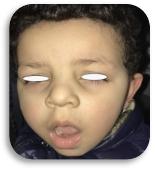 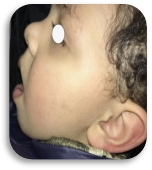 Fig.1: Frontal exobuccal views showing the patient with inability to close her mouthFig.2: Lateral exobuccal views showing the patient with inability to close her mouthThe TMJ was manually reduced via a Nelaton maneuver. At the end of the procedure, the patient was able to regain his normal dental occlusion and lower jaw mobility. Fig.3 and 4. Barton’s bandage was used to prevent a possible recurrence. Fig.5A soft diet was prescribed for 1 to 2 weeks. The adjunct prescription combines analgesics of level I (paracetamol) and non-steroidal anti-inflammatory drugs. The patient was informed of a possible recurrence. Indeed, a similar episode had occurred two days later with spontaneous resolution during sleeping on the stomach. At 1 week follow up, our patient was in bon condition. Fig.6  Fig.3            Fig.4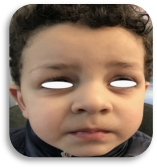 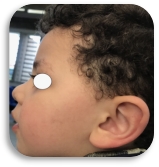 Fig.3 : Frontal exobuccal views showing the patient after reduction  of TMJ dislocationFig.4 : Lateral exobuccal views showing the patient after reduction  of TMJ dislocation  Fig.5                    Fig.6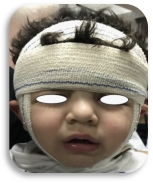 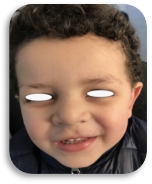 Fig.5 Barton’s bandage. Fig.6 Frontal exobuccal views at one-week follow-upDiscussion                                                                                           The TMJ is a synovial joint that can perform rotational and sliding movements. Dislocation of the TMJ is defined as a displacement of the condyle out of the glenoid fossa [7]. The highest incidence is observed among young women in the age ranged between 21 and 30 years. However, no studies report the incidence of TMJ dislocation in children [8].Temporomandibular joint (TMJ) dislocation is extremely rare in pediatric population. Few pediatric cases have been reported in the literature [9], because of the articular eminence  is not fully developed  in pediatric populations and the glenoid fossa is almostat flat, hence diminishing the chances of dislocation. [4, 8]Several etiologies can be associated with this pathology [8], including congenital, iatrogenic, anatomical , spontaneous, pharmacological, neurological, neuromuscular, etc [3]. The differents causes of TMJ dislocation  are classified in the following table.Table1: Etiology of TMJ dislocation [3, 8] In our case, the TMJ dislocation was caused by screaming for a long time, out of any context of mandibular trauma. Rowe and Killey classified the dislocation into several categories:According to the duration of the dislocation episode,  we find: cute dislocation,habitual dislocation/subluxation, chronic recurrent dislocation, long-standing/chronic protracted dislocation.According to the direction of displacement, there are: anterior, posterior, medial lateral, superior.According to the side of displacement we find: unilateral, bilateral. [3]Some authors feel that only a careful clinical examination is sufficient to make the diagnosis outside of history of direct mandibular trauma [4, 6, 7]. The typical presentation is that of inability to speak, to drink or eat and also inability to close the mouth, with drooling of saliva [6, 9]. Imaging is generally not necessary except in the context of trauma to exclude condyle fractures [9]. Nevertheless, imaging can provide additional information regarding the morphology of condyle, articular eminence, and joint space. Orthopantomogram can also show the position of the condyle in relation to the articular eminence. [3] In this case, we would have liked to take X-ray imaging to confirm the clinical diagnosis, but our patient was uncooperative.The first choice for acute dislocations is conservative methods include symptomatic pain relief with analgesics and manual repositioning of the mandibular condyle into the glenoid fossa, it considered to be the best approach [1]. It consists to applying bimanual intraoral force on the mandibular molars of the patient in an inferior and then posterior direction. Then, the dislocated condyle back into the glenoid fossa. [10]In case of chronic recurrent dislocations, a real challenge will be posed to the treating clinician. Conservative methods are chosen first. This methods includes the use of various sclerosing agents like alcohol, sodium tetradecyl sulfate, sodium psylliate, morrhuate sodium, and platelet-rich plasma that has been injected into the joint space. The application of botulinum toxin A is also an other option for traitement of  recurrent TMJ dislocation in pediatric population, as a conservative and reversible treatment with few adverse effects and good results. [3,11]   If we do not get the expected results, we can opt to surgical methods. [11]The patient is being kept under regular follow-up, and if the problem persists, the patient should be referred to a specialized service for possible surgical correction.ConclusionIn spite of the fact that it is extremely rare, TMJ dislocation is not impossible in children. Pediatric dentists must have sufficient knowledge to allow immediate care of patients who suffered from this patology, especially since it can occur at any time in the dental chair because of extended dental treatment. [4, 7]List of figures:Fig.1: Frontal exobuccal views showing the patient with inability to close her mouthFig.2: Lateral exobuccal views showing the patient with inability to close her mouthFig.3 : Frontal exobuccal views showing the patient after reduction  of TMJ dislocationFig.4 : Lateral exobuccal views showing the patient after reduction  of TMJ dislocationFig.5 : Barton’s bandage. Fig.6 : Frontal exobuccal views at one-week follow-up.Table:Table1: Etiology of TMJ dislocation ReferencesAbrahamsson, H, Eriksson, L, Abrahamsson, P et al. Treatment of temporomandibular joint luxation: a systematic literature review. Clin Oral Invest 24, 61–70 (2020).Tekeli KM, and Keith A. Longstanding unilateral dislocation of the temporomandibular joint in a 6-year-old girl. Journal of Surgical Case Reports, 2017;10, 1–3.Krishnakumar Raja VB. Temporomandibular Joint Dislocation. Oral and Maxillofacial Surgery for the Clinician 2021;64:1381-1399Painatt JM, Veeraraghavan R, Puthalath U. Temporomandibular joint dislocation in an 18-month-old child. Contemp Clin Dent 2017;8:155-7.Whiteman PJ, Carmel Pradel E. Bilateral temporomandibular joint dislocation in a 10-month-old infant after vomiting. Pediatric Emergency Care 2020; 16(6): 418-419.Foletti JM , Guyot L , Brignol L et al. La luxation de mandibule : diagnostic et technique de «réduction sur le terrain». Med Trop 2010 ; 70 : 219-220.Cascarini L, Cameron MG. Bilateral TMJ Dislocation in a 23-month-old Infant: A Case Report. Oral and Maxillo facial Surgery 2018; 312-313.Atherton GJ, Peckitt SN. Bilateral Dislocation of the Temporomandibular Joints in a 2-Year-Old Child: Report of a Case. J Oral Maxilo fac Surg 1997; 55.646-647.Sicard L, O’Hana D, Khonsari RH, and  Kaddour Brahim A. Bilateral Dislocation of the Temporomandibular Joint in Children. American Association of Oral and Maxillofacial Surgeons 2018; 1-9.Mojtaba MA, Kouhi A, Meighani A, and Emami H. Temporomandibular Joint Dislocation Reduction Technique. A New External Method vs. the Traditiona. Head and nuck surgery 2009;63(2), 1–3. Sharma NK, Singh AK, Pandey A, Verma V, Singh S. Temporomandibular joint dislocation. Natl J Maxillofac Surg 2015;6:16-20.TraumaWhen the mouth is openMedical and surgical proceduresDental extractions under general anesthesic,intubation procedures, gastrointestinal endoscopy, laryngoscopy/bronchoscopy...Daily activitiesLaughing, yawning, biting,  singing...Anatomical aberrationsSmall condyle, poorly grooved glenoid fossa, shallow/steep articular eminence, laxity of ligaments and capsule for more prone for dislocationSystemic disordersMarfan’s syndrome, Huntington disease, multiple sclerosis, muscle dystrophies or dystonias, epileptic seizures...MedicationsAntipsychiatric, antiemeticOcclusal conditionsEdentulous posterior region